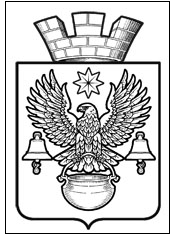 ПОСТАНОВЛЕНИЕАДМИНИСТРАЦИИКОТЕЛЬНИКОВСКОГО ГОРОДСКОГО ПОСЕЛЕНИЯКОТЕЛЬНИКОВСКОГО МУНИЦИПАЛЬНОГО РАЙОНАВОЛГОГРАДСКОЙ ОБЛАСТИ                                                                                    №Об утверждении муниципальной программы «Озеленение территории Котельниковского городского поселения Котельниковского муниципального района Волгоградской области» на период 2022-2024 гг.Во исполнение распоряжения администрации Котельниковского городского поселения от. № «О разработке муниципальной программы «Озеленение территории Котельниковского городского поселения Котельниковского муниципального района Волгоградской области» на период 2022-2024гг.», руководствуясь Федеральным законом от 06.10.2003г. №131-ФЗ «Об общих принципах организации местного самоуправления в Российской Федерации», Уставом Котельниковского городского поселения, Администрация Котельниковского городского поселенияПОСТАНОВЛЯЕТ:1. Утвердить муниципальную программу «Озеленение территории Котельниковского городского поселения Котельниковского муниципального района Волгоградской области» на период 2022-2024гг., согласно приложению №1.2. Данное постановление подлежит размещению на официальном сайте администрации Котельниковского городского поселения.3. Контроль за исполнением настоящего постановления оставляю за собой.Глава Котельниковского городского поселения                                                                                 А.Л. Федоров